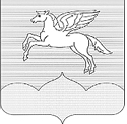 МУНИЦИПАЛЬНОЕ ОБРАЗОВАНИЕГОРОДСКОЕ ПОСЕЛЕНИЕ «ПУШКИНОГОРЬЕ»ПУШКИНОГОРСКОГО РАЙОНА ПСКОВСКОЙ ОБЛАСТИ181370, р.п. Пушкинские Горы, ул. Пушкинская, д.42,  Телефакс (8-1146) 2-30-21 ЗАКЛЮЧЕНИЕо результатах публичных слушаний по вопросу изменений в Правила  землепользования и застройки  городского поселения «Пушкиногорье»рп Пушкинские Горы                                                                          18.08.2023г. 	В соответствии с Постановлением главы муниципального образования городского поселения «Пушкиногорье» № 12 от 10.08.2023г.  «О проведении публичных (общественных) слушаний», проведены публичные слушания по вопросу изменений в Правила  землепользования и застройки городского поселения «Пушкиногорье 	Постановление главы муниципального образования городского поселения «Пушкиногорье» № 12 от 10.08.2023г.  «О проведении публичных (общественных) слушаний»  и проект   решения Собрания депутатов были размещены на информационном стенде Администрации городского поселения «Пушкиногорье» в  Пушкиногорской центральной районной библиотеке  и на официальном сайте Администрации городского поселения «Пушкиногорье».Дата и время проведения публичных слушаний: 18 августа 2023года в           18 час 00 мин в помещении Администрации городского поселения «Пушкиногорье», находящемуся по адресу: рп Пушкинские Горы,                               ул. Пушкинская, д.42, кабинет 1.Количество участников слушаний, согласно регистрации – 7.	По результатам публичных слушанийРЕШЕНО:	1. Публичные слушания по вопросу изменений в Правила  землепользования и застройки  городского поселения «Пушкиногорье»  считать состоявшимися.	2. Внести в Правила землепользования и застройки городского  поселения «Пушкиногорье» следующие изменения:	1. территориальную зону (Р-2) «Зона природного ландшафта» в 	кадастровом квартале 60:20:0102403 р.п. Пушкинские Горы, ул. 	Совхозная изменить  на зону (Ж-2) «Зона многофункциональной жилой 	застройки».	2.  в статье 36.2 (Ж-2) «Зона многофункциональной жилой застройки»:	1). вид разрешенного использования земельного участка  «Хранение  	автотранспорта» код 2.7.1. (Размещение отдельно стоящих и 		пристроенных гаражей (объединяющих стояночные места в количестве 	не менее десяти), в том числе подземных, предназначенных для 	хранения автотранспорта, в том числе с разделением на  машино - 	места) перевести с   условно-разрешенного  вида  использования в 	основной вид использования.                                                    	                     	2).дополнить таблицу строкой с  основным видом  разрешенного  	использования «Ведение садоводства»:	3. Направить  проекты решений Собрания депутатов городского поселения «Пушкиногорье» «О внесении изменений в  Правила землепользования и застройки городского поселения «!Пушкиногорье»  на утверждение Собрания депутатов городского поселения «Пушкиногорье».	 4. Протокол публичных слушаний по вопросу изменений в Правила  землепользования и застройки  городского поселения «Пушкиногорье» и настоящее заключение разместить на информационном стенде Администрации городского поселения «Пушкиногорье» в  Пушкиногорской центральной районной библиотеке   и на официальном сайте Администрации городского поселения «Пушкиногорье».Глава городского поселения «Пушкиногорье»                                                                                 Т.В.ВасильеваСекретарь                                                                                           Е.Н.НикитинаВедение садоводства13.2 Осуществление отдыха и (или) выращивания гражданами для собственных нужд сельскохозяйственных культур; размещение для собственных нужд садового дома, жилого дома, указанного в описании вида разрешенного использования с кодом 2.1, хозяйственных построек и гаражей 